Publicado en  el 19/12/2016 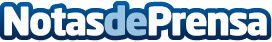 La racionalización horaria es una buena estrategia para conseguir trabajar menosEn este sentido, la planificación de horarios es muy útil siempre que se marquen unos objetivos incrementales previos que deben cumplirse Datos de contacto:Nota de prensa publicada en: https://www.notasdeprensa.es/la-racionalizacion-horaria-es-una-buena Categorias: Sociedad Recursos humanos http://www.notasdeprensa.es